Project Charter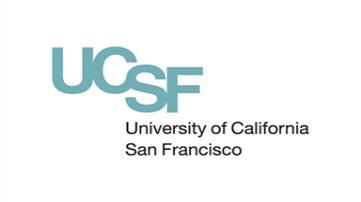 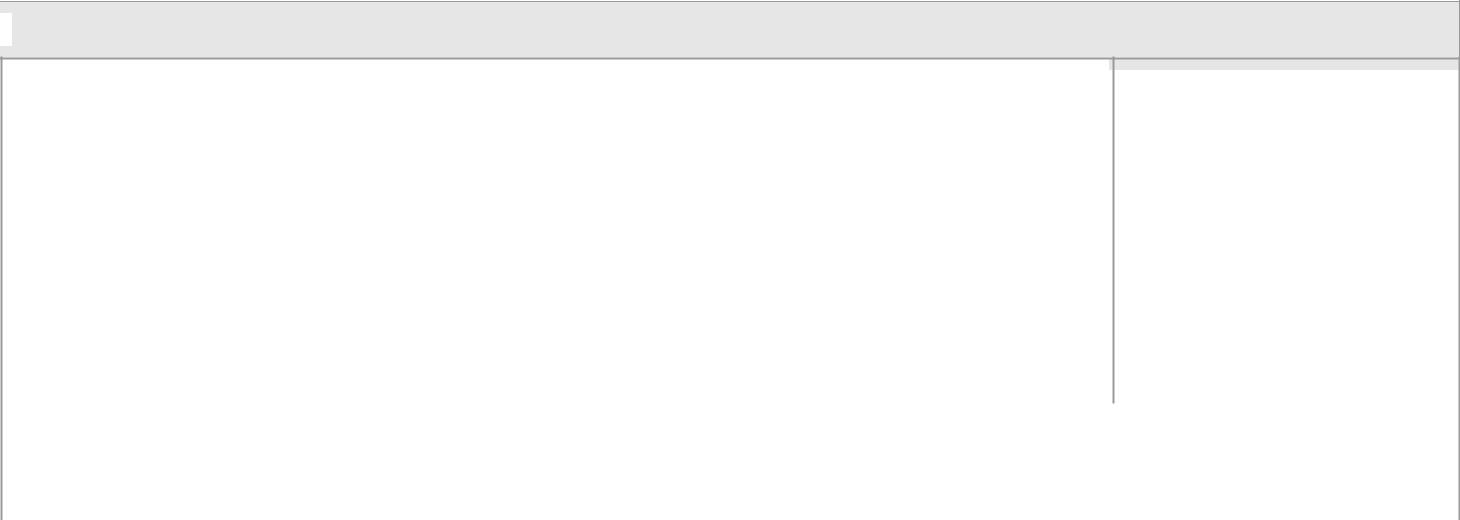 General Information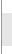 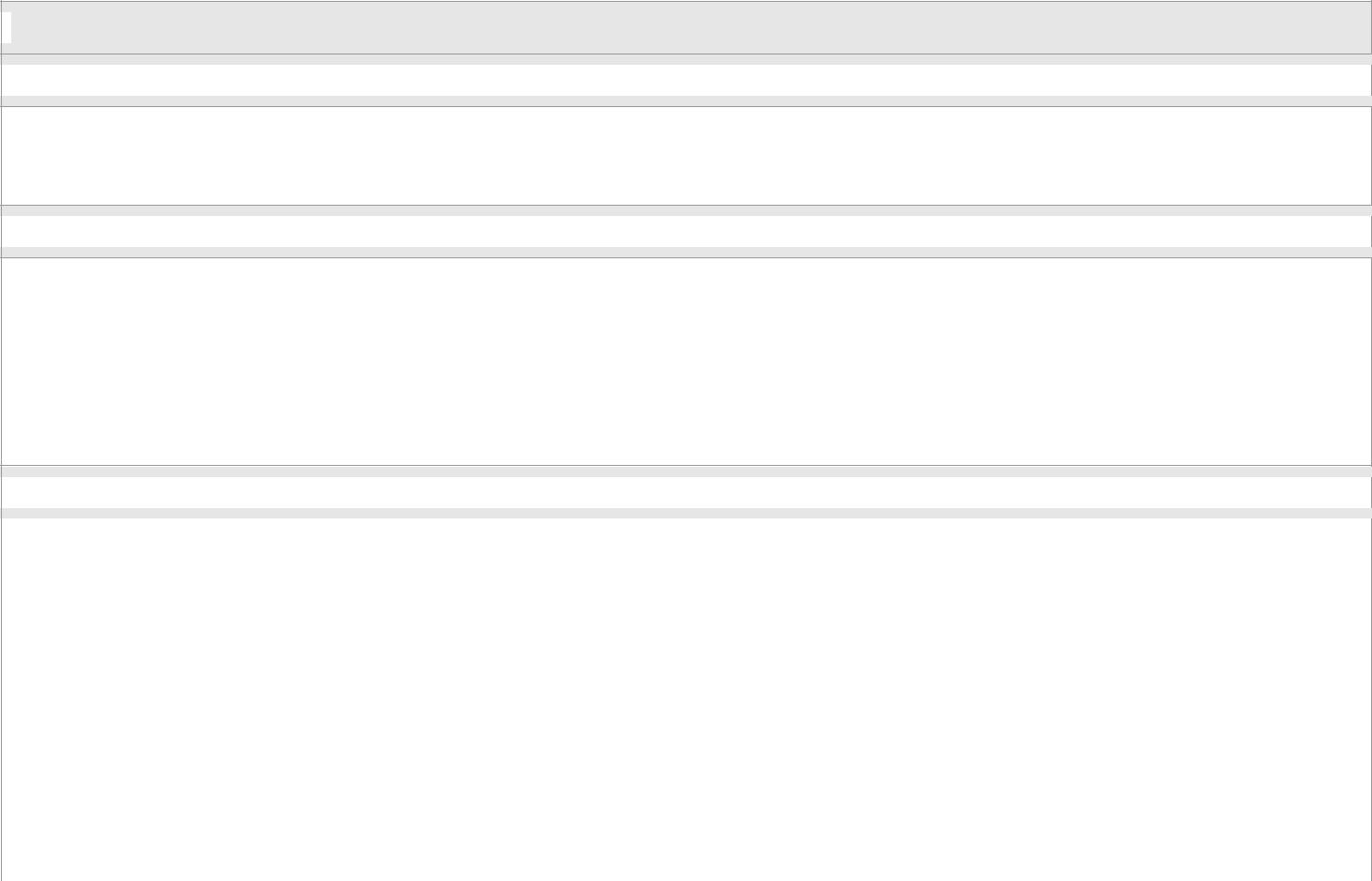 Project Scope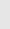 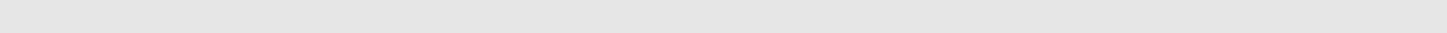 Situation / Problem / Opportunity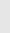 Current reporting functionality in ServiceNow is very limited, not user friendly and accessible only to ITIL users.Project GoalsThe Enterprise Service Management Reporting project intends to plan, design, construct and implement a structured data warehouse environment that will include data from ServiceNow. The data warehouse will support various areas of data from ServiceNow. The automated collection of data from ServiceNow will be available to create a wide range of reports and dashboards depending on the customer need.The vision of the project is to improve efficiency and service levels of ITS services and support.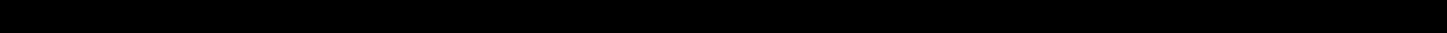 In Scope / Out of ScopeIn Scope:Incident and Change related tables will be loaded into the data warehousePredefined Incident Management reporting will be availablePredefined Change Management reporting will be availableAd-hoc reporting for Incident and Change Management will be availableOut of Scope:Service Catalog tables will not be loaded into the data warehouse during this phaseService Request reporting will not be available during this phase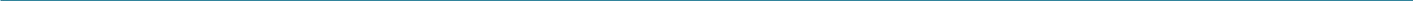 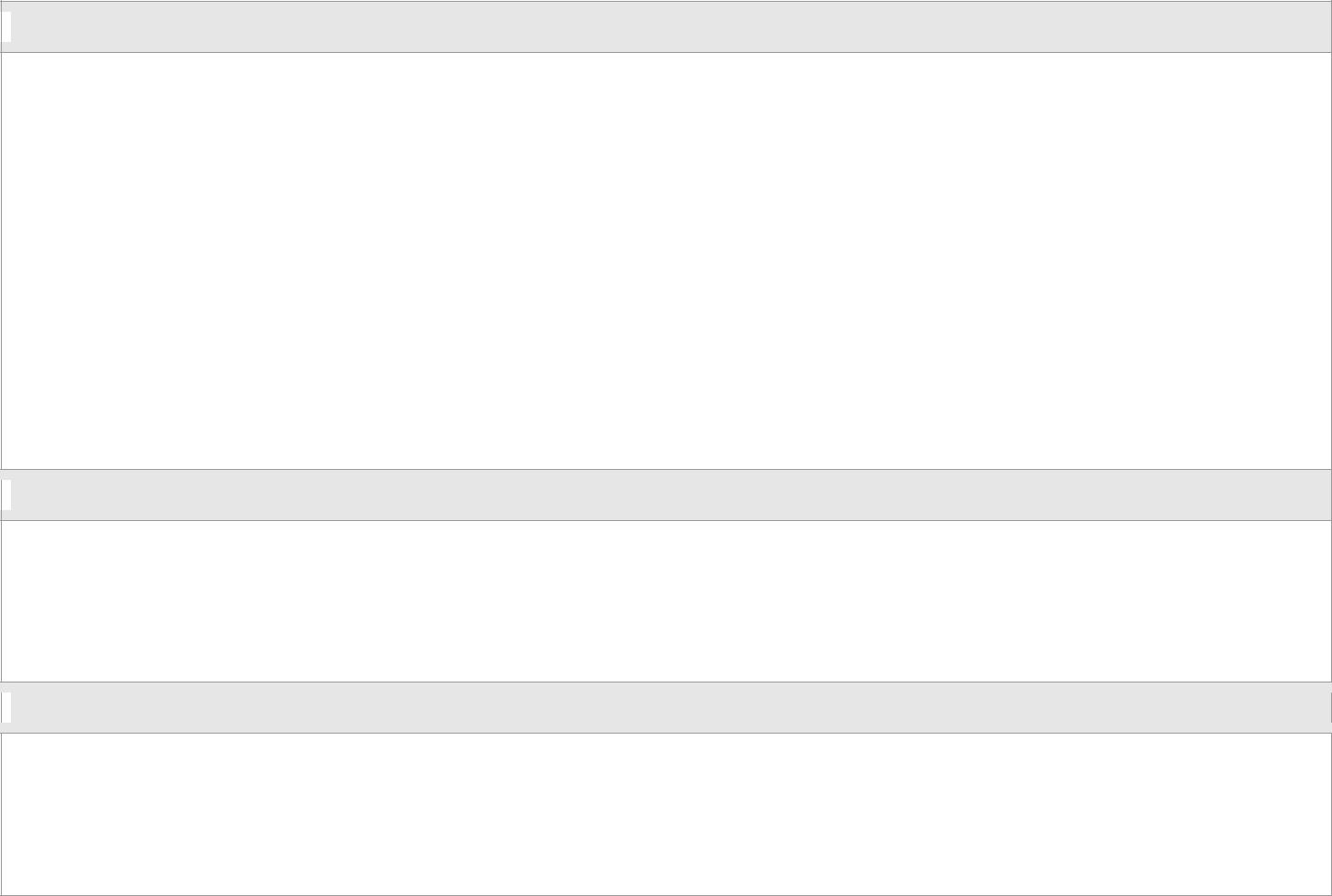 Objectives / Deliverables (if known)A data inventory that includes Incident and Change related tables.A data warehouse that can expand to include Service Catalog tables and other ServiceNow tables for future release(s).Cognos will be available to identified users to view and run reports.Provide Executives and Management with predefined reports for the following areas:o	Productivity Metricso	Quality Metricso	Operational MetricsTrending MetricsProvide ability for IT Managers to generate Ad-Hoc Reports.Project AssumptionsPreparation and development of the data warehouse will be completed by the Business Intelligence group.ServiceNow Developer will be made available for questions to the Business Intelligence group.Only IT Directors and Managers will have access to Cognos.Risks and DependenciesLack of resources or resource availability.Scope creep for additional ‘predefined’ reports.Select number of Managers to review and approve requirements.ServiceNow Subject Matter Expert (SME) is critical to Business Intelligence group.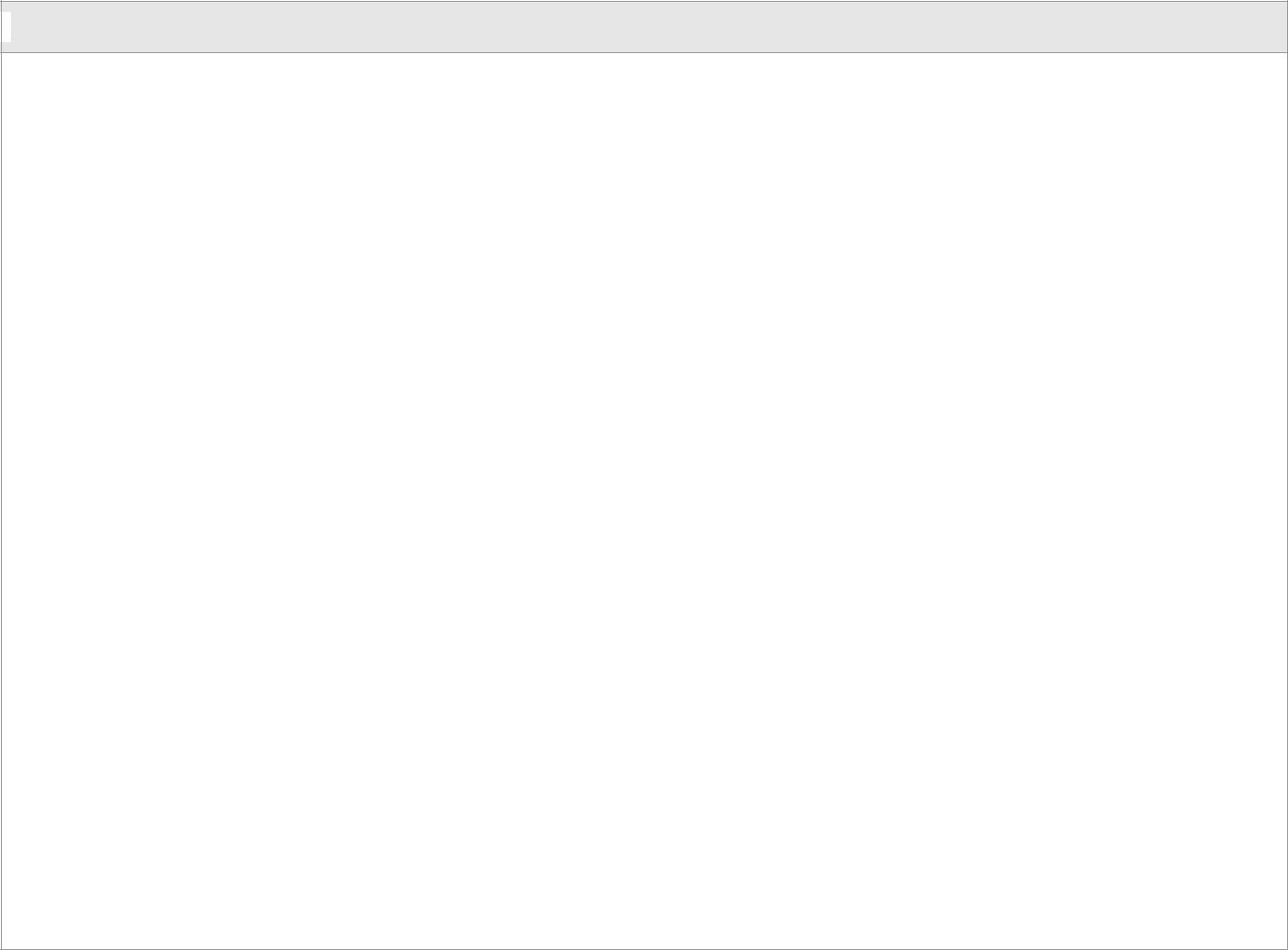 Resource RequirementsPeople:The license cost for Cognos is TBD based on the type (Consumer vs Adhoc) and number of users.Other:o	The Cognos software will be available to identified users for viewing and running reports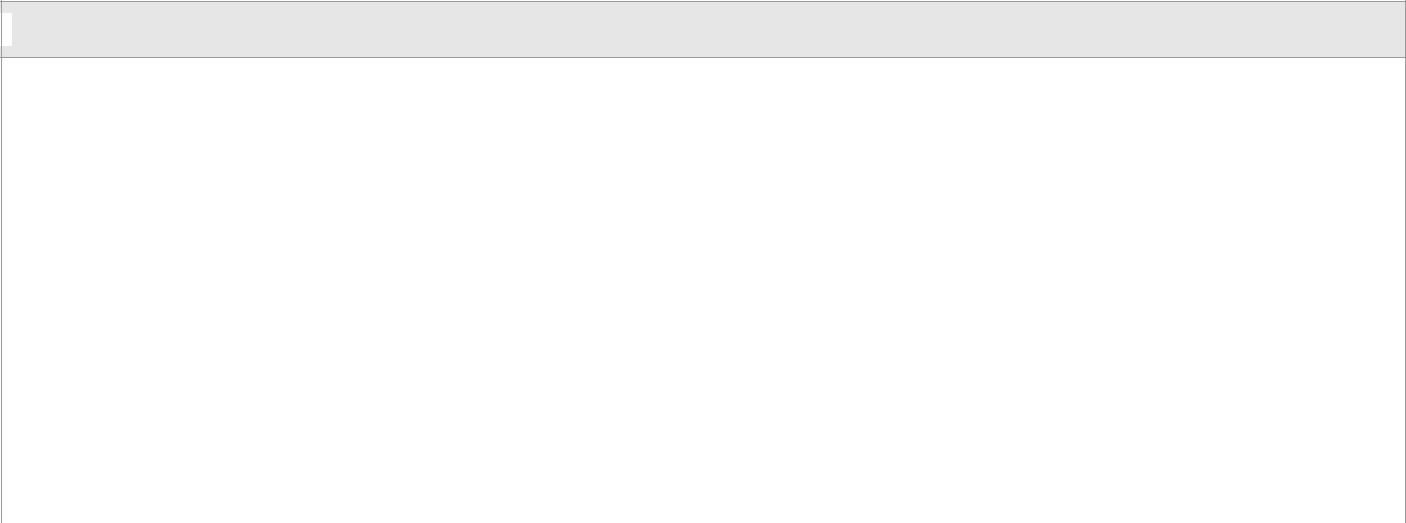 High-Level Milestones and TimelineProject Charter Approved: July 9, 2012Kickoff Meeting: July 23, 2012Identify and Document High Level Requirements: July 31, 2012Finalize Requirements:  August 17, 2012Design and Development Completed:  TBDUnit Testing Completed: TBDUAT Completed:  TBDTraining Completed:  TBDGo-Live:  January 2013Note: Dates and milestones are subject to change pending final requirements and resource availability.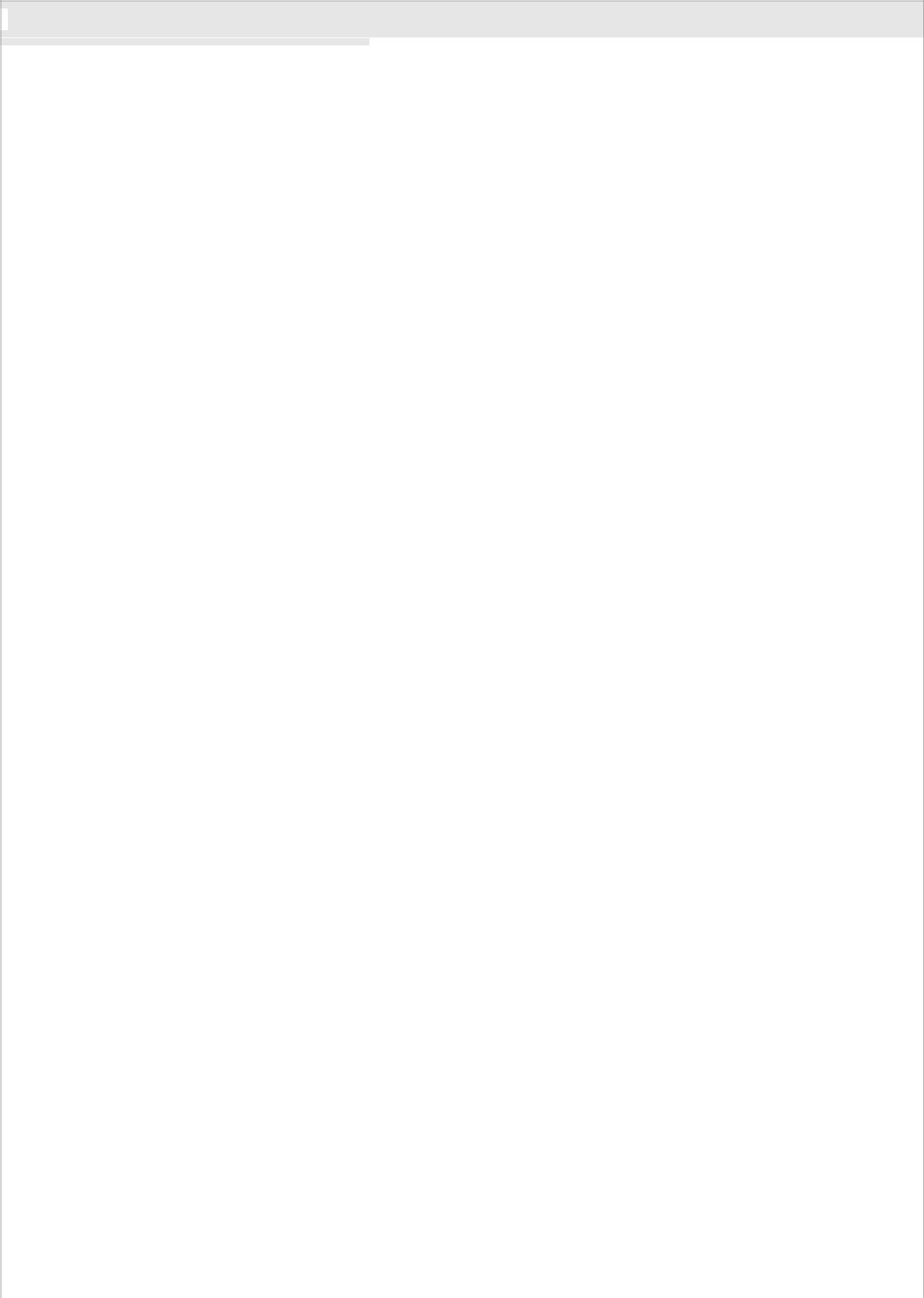 Project Team Roles and Responsibilities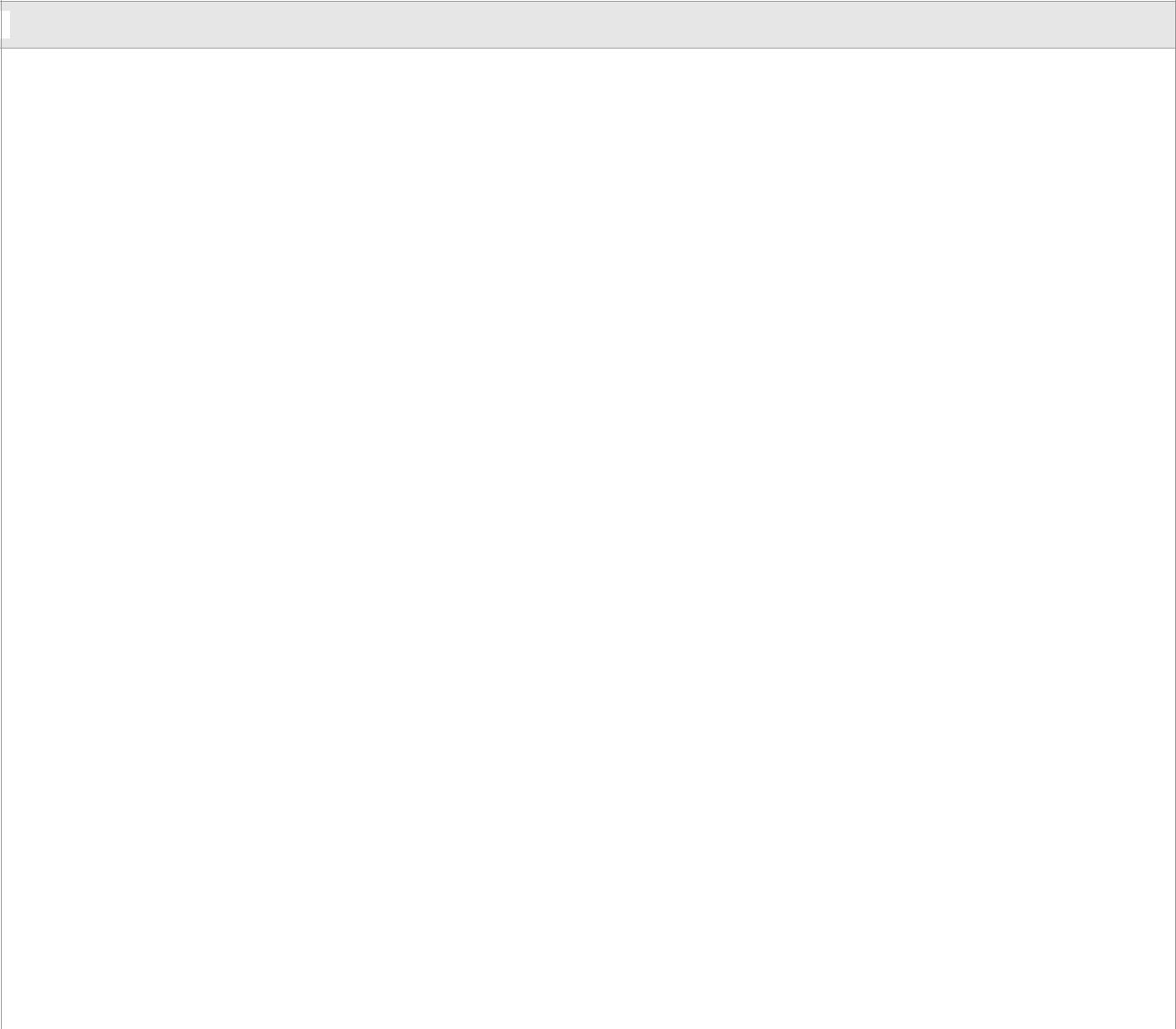 Communication StrategyProject TitleDateEnterprise Service Management Reporting7/3/20127/3/2012Project ManagerPhonePhoneEmailJodi Muller415.476.2821415.476.2821Jodi.Muller@ucsf.eduExecutive SponsorPhonePhoneEmailOpinder Bawa415.502.4004415.502.4004BawaO@medsch.ucsf.eduDocument VersionUpdated DateUpdated DateUpdated Date1.07/32012UCSF ITS Product and Project Management OfficeProject Charter 1.01UCSF ITS Product and Project Management OfficeProject Charter 1.02oExecutive SponsoroIT DirectorsoIT ManagersoITSM Product ManageroProject Managero   Business Intelligence Senior Managero   Business Intelligence Senior Managero   DW/ETL & Business Intelligence Developero   DW/ETL & Business Intelligence DeveloperoServiceNow DeveloperoBusiness AnalystoServiceNow AdministratorTime:o   The initial estimate for the Enterprise Service Management Reporting Project duration iso   The initial estimate for the Enterprise Service Management Reporting Project duration isapproximately 6 months with an implementation occurring at the end of 2nd quarter for fiscal year2013. (December 2012)Dollars:o   The approved budget for the Enterprise Service Management Reporting Project is $50,000.o   The approved budget for the Enterprise Service Management Reporting Project is $50,000.   Actual Budget will be estimated after finalizing the requirements.UCSF ITS Product and Project Management OfficeProject Charter 1.03Team MemberRolesResponsibilitiesRebecca NguyenITSM Product ManagerThe Product Manager is theliaison to the Project Sponsorand Project Stakeholders, and isresponsible for facilitating andorganizing the project roadmap,managing the team workactivities, and resolving issuesraised by the Project Manager.Jodi MullerProject ManagerThe Project Manager developsand maintains the project plan(resourcing, implementation,work plans, etc.), monitor projectprogress, and ensures projectsare completed on time and withinbudget.StakeholdersIT Directors and ManagersThe Stakeholders will work withthe Product Manager in voicingconcerns or issues impacting thesuccess of the projects.Ramesh Doraivelu (PD)Senior Manager, BusinessThe Business Intelligence SeniorIntelligenceManager oversees the BusinessIntelligence Developers, ensuresoptimal, accurate, and timelytechnical solutions torequirements and requests.  Inaddition, is a technical liaisonwith other departments,coordinating information systemsacross the Enterprise.Terrie ColemanBusiness AnalystBusiness Analysts analyze,interpret, and documentbusiness rules and requirementsfor technical systems.  Inaddition, they assist inintegration and user acceptancetesting, support the developmentof training material, participate inthe implementation of systems,and provide post-implementationsupport.Jason LinServiceNow DeveloperThe ServiceNow Developers willensure technical quality of thesystems and products, controlsystem development andoperation during implementation,provide input into the projectplans for work completed status,produce all technical projectdeliverables, documentation anddesign specifications, andensure technical issues areresolved.UCSF ITS Product and Project Management OfficeProject Charter 1.04George Meng and TBHProgrammer/Developer –The Business IntelligenceBusiness IntelligenceDevelopers will ensure technicalquality of the systems andproducts, control systemdevelopment and operationduring implementation, provideinput into the project plans forwork completed status, produceall technical project deliverables,documentation and designspecifications, and ensuretechnical issues are resolved.Shawn HallServiceNow AdministratorAdministrators maintainknowledge of how the systemoperates and are responsible forestablishing processes andenforcing policies such as useraccess (accounts).  In addition tomonitoring and supporting thesystem, they contribute to usertraining, communication,troubleshooting, and enhancingthe overall user experience.UCSF ITS Product and Project Management OfficeProject Charter 1.05What?What?Who?Who?When?When?How?How?How?How?Description/TitleDescription/TitleProviderProviderRecipientFrequencyFrequencyFormatMedium/DistributiMedium/DistributiMedium/Distribution Methodon Methodon MethodKickoff MeetingKickoff MeetingProjectProjectOne Time OnlyOne Time OnlyMeetingMeetingFace to FaceFace to FaceFace to FaceManagerManagerTeamConference CallConference CallConference CallConference CallConference CallConference CallProject TeamProject TeamProjectProjectWeeklyWeeklyMeetingMeetingFace to FaceFace to FaceFace to FaceMeetingsMeetingsManagerManagerTeam,Conference CallConference CallConference CallInviteesConference CallConference CallConference CallInviteesMeeting MinutesMeeting MinutesProjectDistributio2 days after2 days afterMS Word file onMS Word file onEmailEmailEmailManagerManagern ListMeeting byMeeting byShared DriveShared DriveCOBCOBAction ItemsAction ItemsProjectProjectTBDTBDMS Excel file onMS Excel file onFace to FaceFace to FaceFace to FaceTeamTeamShared DriveShared DriveConference CallConference CallConference CallConference CallConference CallConference CallStatus ReportsStatus ReportsProjectExecutiveBi-WeeklyBi-WeeklyPDF on SharedPDF on SharedEmailEmailEmailManagerManagerSponsorDriveDriveTechnicalTechnicalProjectTechnicalTBDTBDMeetingMeetingFace to FaceFace to FaceFace to FaceDesign/DevelopmentDesign/DevelopmentManagerManagerStaffConference CallConference CallConference CallMeetingsMeetingsConference CallConference CallConference CallMeetingsMeetingsDevelopersDevelopersDevelopersDevelopersServiceNowServiceNowProjectProjectAs NeededAs NeededEmailEmailEmailEmailEmailUpdates/AnnouncemeUpdates/AnnouncemeManagerManagerSponsorntsntsProductITProductITManagerManagerDirectorsProjectTeamCharter will be reviewed and signed by the sponsors and managerCharter will be reviewed and signed by the sponsors and managerCharter will be reviewed and signed by the sponsors and managerCharter will be reviewed and signed by the sponsors and managerCharter will be reviewed and signed by the sponsors and managerCharter will be reviewed and signed by the sponsors and managerCharter will be reviewed and signed by the sponsors and managerExecutive SponsorExecutive SponsorITSM Product ManagerITSM Product ManagerITSM Product ManagerITSM Product ManagerSenior Manager, BusinessSenior Manager, BusinessSenior Manager, BusinessSenior Manager, BusinessSenior Manager, BusinessIntelligenceReviewed ByDateReviewed ByReviewed ByDateReviewed ByDateUCSF ITS Product and Project Management OfficeProject Charter 1.06